15 февраля 2022года  в старшей группе прошел спортивный праздник, посвящённый «Дню защитника отечества. Подготовили и провели :   Кротова В.А.- инструктор физкультуры,                                                                                                Соколова Т.А. -воспитатель«Праздник есть у нас один,Этот праздник –день мужчин.День защитников .солдат, В этот день пройдет парад».В соревнованиях принимали участие две команды :                  ями                                                            танкисты                               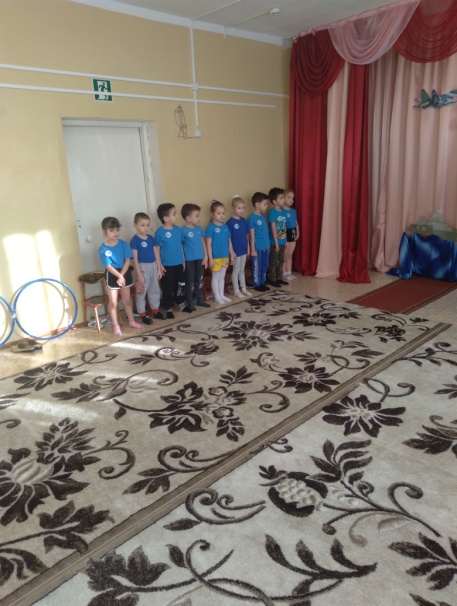 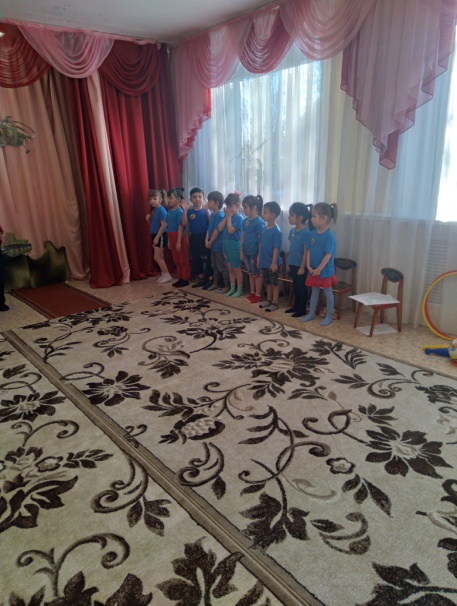              « Лётчики»                                                                       «Танкисты»  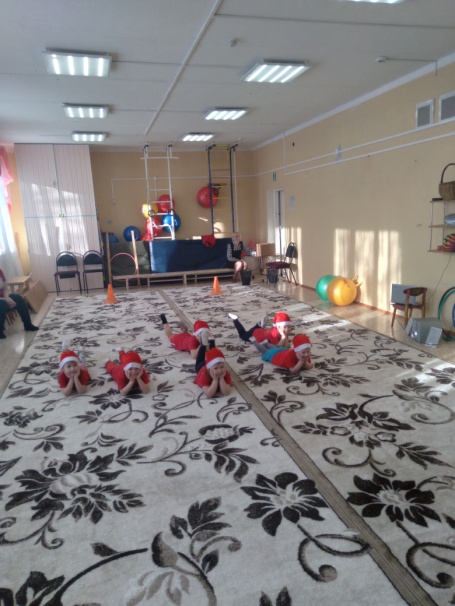 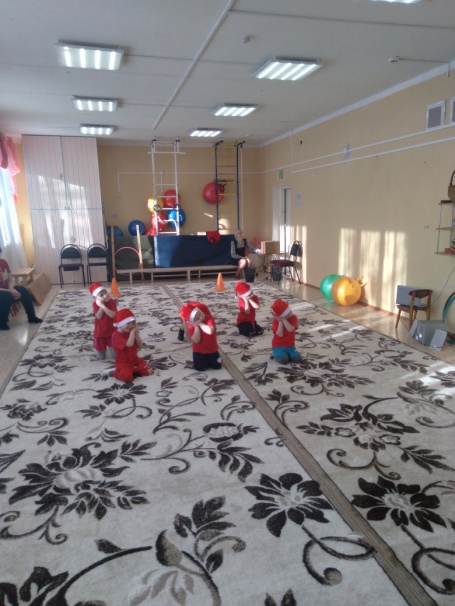                                     Гости праздника «Гномики»(дети средней группы)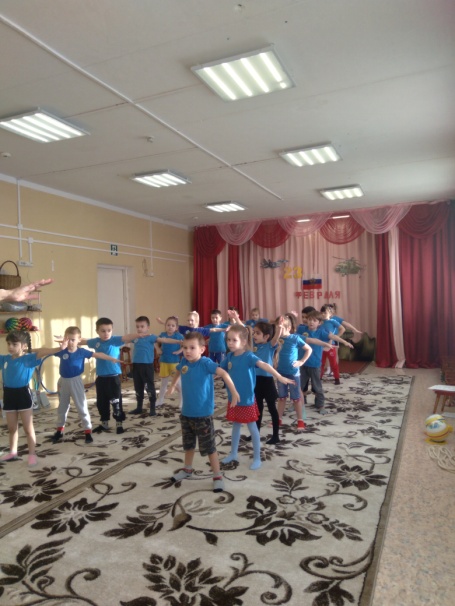 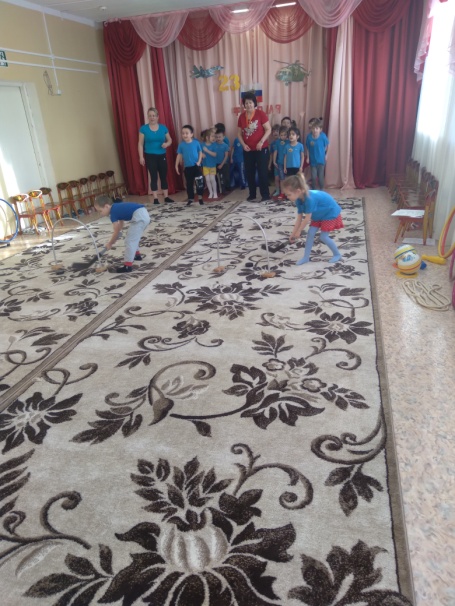 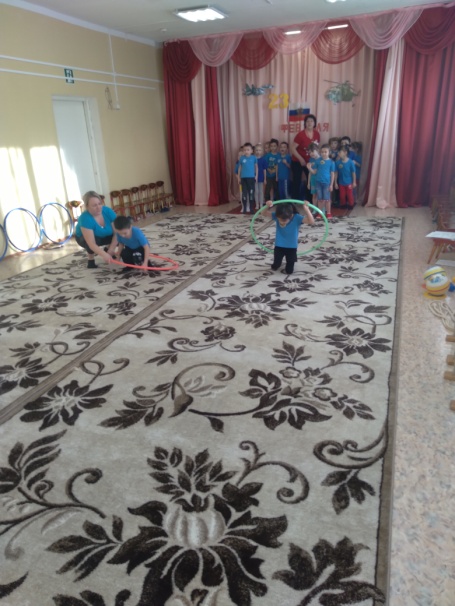 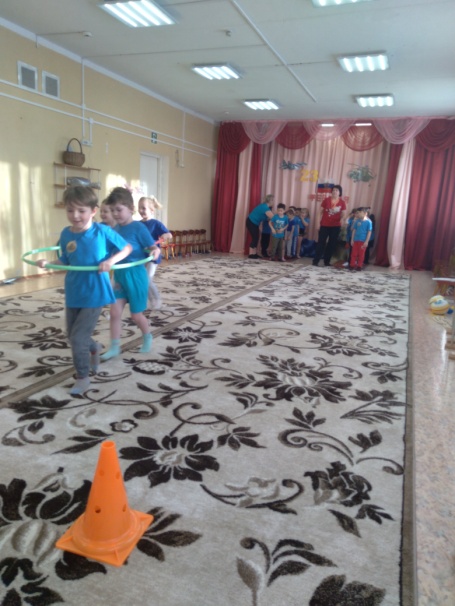 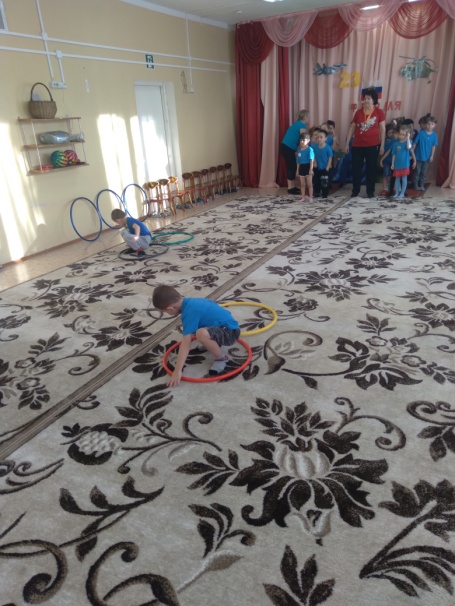 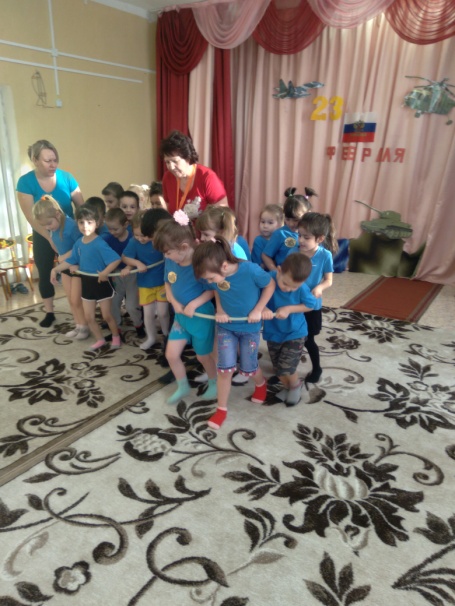 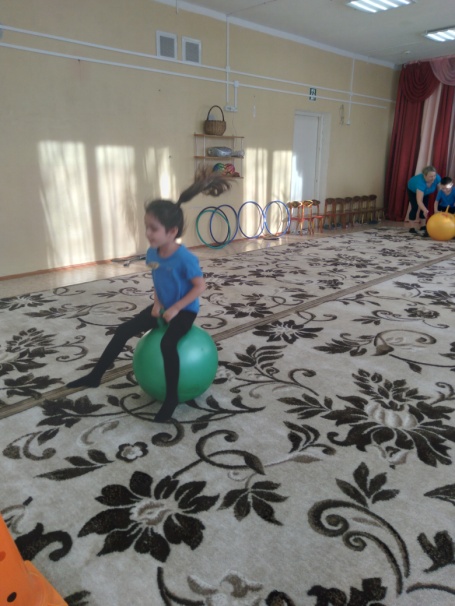 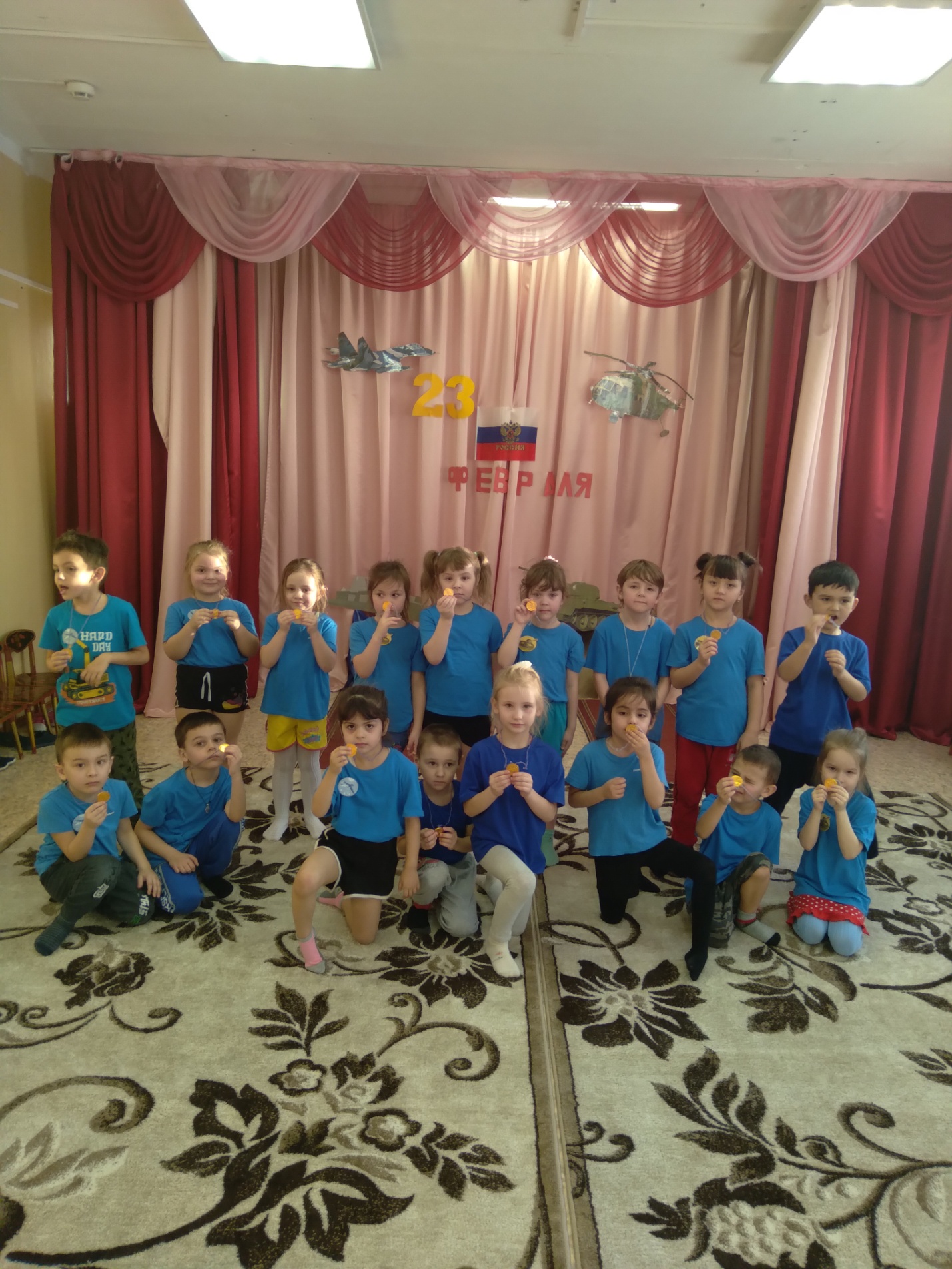 